TEHNISKĀ SPECIFIKĀCIJA Nr. TS 1619.008 v1Riteņu uzstādīšanas hidrauliskā dakšaAttēlam ir informatīvs raksturs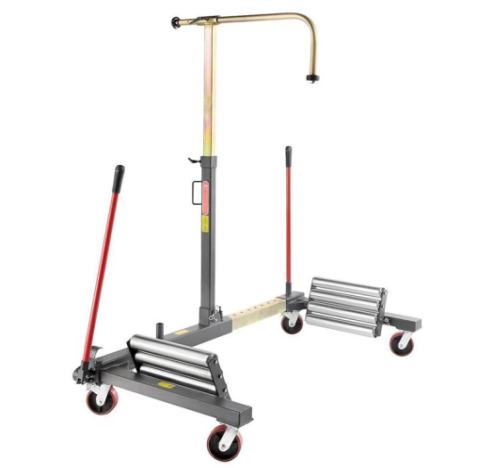 Nr.AprakstsMinimālā tehniskā prasībaPiedāvātās preces konkrētais tehniskais aprakstsAvotsPiezīmesVispārīgā informācijaVispārīgā informācijaVispārīgā informācijaRažotājs (nosaukums, ražotnes atrašanās vieta).Norādīt informāciju1619.008 Riteņu uzstādīšanas dakša, hidrauliskaNorādīt pilnu preces tipa apzīmējumuPreces marķēšanai pielietotais EAN kods, ja precei tāds ir piešķirtsNorādīt vērtībuNorādīt vai, izmantojot EAN kodu, ražotājs piedāvā iespēju saņemt digitālu tehnisko informāciju par preci (tips, ražotājs, tehniskie parametri, lietošanas instrukcija u.c.)Norādīt informācijuParauga piegādes laiks tehniskajai izvērtēšanai (pēc pieprasījuma), darba dienasNorādīt vērtībuDokumentācijaDokumentācijaDokumentācijaPielikumā, kā atsevišķs fails iesniegts preces attēls, kurš atbilst sekojošām prasībām: ".jpg" vai “.jpeg” formātā;izšķiršanas spēja ne mazāka par 2Mpix;ir iespēja redzēt  visu preci un izlasīt visus uzrakstus, marķējumus uz tā;attēls nav papildināts ar reklāmu.AtbilstOriģinālā lietošanas instrukcija sekojošās valodāsLVTehniskā informācijaTehniskā informācijaTehniskā informācijaHidrauliskas dakšas smagās tehnikas riteņu pārvietošanai un uzstādīšanaiAtbilstHidrauliski regulējams riteņa augstumsAtbilstMaksimālais riteņa diametrs  ≥ 2000 mmNorādīt vērtībuMinimālais riteņa diametrs ≤ 1250 mmNorādīt vērtībuMaksimālā celtspēja ≥ 1100 kgNorādīt vērtībuMaksimālais riteņa platums ≥ 600 mmNorādīt vērtībuRiteņa centra maksimālais pacelšanas augstums ≥ 700 mmNorādīt vērtībuRiteņa rotācijas iespēja uz dakšāmAtbilstKonstrukcijaKonstrukcijaKonstrukcijaKonstrukcijā iestrādāts, regulējams riteņa augšdaļas pieturēšanas kronšteinsAtbilstRiteņa pagriešanu nodrošina uz katras dakšas novietoti vismaz trīs metāla ruļļiAtbilstRiteņa pagriešanas ruļļi stiprināti uz gultņiemAtbilst